PONUDBENI LIST Naručitelj: Javna ustanova „Park prirode Telašćica“; Sali X 1; 23281 SaliPredmet nabave:  usluge razvoja i izrade edukativnih dječjih igara prema grupama proizvoda:GRUPA I: usluga izrade digitalne igre, dizajn i tisak, procijenjene vrijednosti 70.000,00 HRK bez PDV-a.GRUPA II: usluga izrade digitalne edukativne igre za integraciju u internet stranicu, procijenjene vrijednosti 30.000,00 HRK bez PDV-a.GRUPA III: usluga izrade edukativne didaktičke igre, procijenjene vrijednosti 60.000,00 HRK bez PDV-a.PODACI PONUDITELJAGRUPA PROIZVODA Označite grupu proizvoda koja je predmet ponude.    	GRUPA I: usluga izrade digitalne igre, dizajn i tisak, procijenjene vrijednosti 70.000,00 HRK bez PDV-a.    	GRUPA II: usluga izrade digitalne edukativne igre za integraciju u internet stranicu, procijenjene vrijednosti 30.000,00 HRK bez PDV-a.   	GRUPA III: usluga izrade edukativne didaktičke igre, procijenjene vrijednosti 60.000,00 HRK bez PDV-a.TROŠKOVNIK* Trošak prikažite za grupu proizvoda koja je predmet ponude, a prema stavkama sukladno specifikacijama iz priloga I. te dodajte retke po potrebi.Prikazani iznos treba uključivati sve očekivane troškove za potrebe provedbe cjelokupnog procesa planiranja, a u skladu sa specifikacijama iz priloga II te je prikazan iznos fiksan i nepromjenjiv tijekom trajanja ugovorne obveze.Rok valjanosti ponude: * Napomena: najmanje 45 dana od dana roka za dostavu ponuda.Datum: (ime i prezime ovlaštene osobe ponuditelja) MP                   ____________________________________(vlastoručni potpis ovlaštene osobe ponuditelja)NazivSjedišteAdresaOIBBroj računaU sustavu poreza na dodanu vrijednostDA                        NE              (zaokružiti odgovor)Adresa za dostavu pošteE-mailKontakt osoba ponuditeljaBroj telefonaBroj telefaksaStavka troška*Količina Jedinična cijena (HRK)Ukupni iznos (HRK bez PDV-a)UKUPNI IZNOS BEZ PDV-aUKUPNI IZNOS BEZ PDV-aUKUPNI IZNOS BEZ PDV-aPDVPDVPDVUKUPNI IZNOS S PDV-omUKUPNI IZNOS S PDV-omUKUPNI IZNOS S PDV-om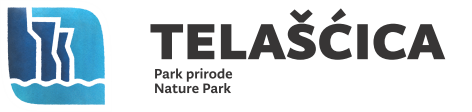 